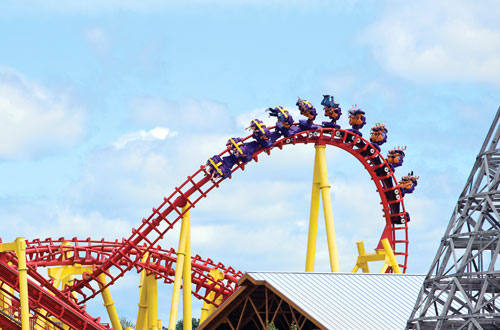 Name: ____________________________________________T-Shirt Size (please circle):	(YOUTH) 	YS	YM	YL	(ADULT)	AS	AM	AL	AXL	AXXLPhone: _______________________Additional Family Members:	Name: ________________________________________	T-Shirt Size:	YS	YM	YL	AS	AM	AL	AXL	AXXL	Name: ________________________________________	T-Shirt Size:	YS	YM	YL	AS	AM	AL	AXL	AXXLName: ________________________________________	T-Shirt Size:	YS	YM	YL	AS	AM	AL	AXL	AXXL	Name: ________________________________________	T-Shirt Size:	YS	YM	YL	AS	AM	AL	AXL	AXXL	Name: ________________________________________	T-Shirt Size:	YS	YM	YL	AS	AM	AL	AXL	AXXL	Name: ________________________________________	T-Shirt Size:	YS	YM	YL	AS	AM	AL	AXL	AXXL